                   № ____                                  от «____» ________ 2020 годаО внесении изменений в постановление Солнечной сельской администрации № 31 от 03 апреля  2017 года «Об утверждении Административного регламента  предоставления муниципальной услуги «Выдача разрешений на ввод объекта в эксплуатацию на территории Солнечного сельского поселения» В  соответствии  с Федеральными законами  от  06.10.2003 г. №131-ФЗ  «Об общих принципах  организации местного самоуправления в Российской Федерации», от 03.07.2016 №372-ФЗ «О внесении изменений в Градостроительный кодекс Российской Федерации» Солнечная сельская администрация Советского муниципального района Республики Марий Эл п о с т а н о в л я е т:1. В Административный регламент предоставления муниципальной услуги «Выдача разрешений на ввод объекта в эксплуатацию на территории  Солнечного сельского поселения» (далее – Административный регламент), утвержденный постановлением Солнечной сельской администрации № 31 от 03 апреля 2017 года внести следующие изменения:- подпункт 6) пункта 2.9 изложить в новой редакции:«6) акт, подтверждающий соответствие параметров построенного, реконструированного объекта капитального строительства проектной документации (в части соответствия проектной документации требованиям, указанным в пункте 1 части 5 статьи 49 настоящего Кодекса), в том числе требованиям энергетической эффективности и требованиям оснащенности объекта капитального строительства приборами учета используемых энергетических ресурсов, и подписанный лицом, осуществляющим строительство (лицом, осуществляющим строительство, и застройщиком или техническим заказчиком в случае осуществления строительства, реконструкции на основании договора строительного подряда, а также лицом, осуществляющим строительный контроль, в случае осуществления строительного контроля на основании договора)»;- подпункт 9)  пункта 2.9.  изложить в новой редакции:«9) заключение органа государственного строительного надзора (в случае, если предусмотрено осуществление государственного строительного надзора в соответствии с частью 1 статьи 54 Градостроительного кодекса Российской Федерации) о соответствии построенного, реконструированного объекта капитального строительства указанным в пункте 1 части 5 статьи 49 Градостроительного кодекса Российской Федерации требованиям проектной документации (включая проектную документацию, в которой учтены изменения, внесенные в соответствии с частями 3.8 и 3.9 статьи 49 Градостроительного кодекса Российской Федерации), в том числе требованиям энергетической эффективности и требованиям оснащенности объекта капитального строительства приборами учета используемых энергетических ресурсов, заключение уполномоченного на осуществление федерального государственного экологического надзора федерального органа исполнительной власти, выдаваемое в случаях, предусмотренных частью 7 статьи 54 Градостроительного кодекса Российской Федерации;-  подпункт 3 пункта 2.15 изложить в новой редакции «- несоответствие объекта капитального строительства требованиям, указанным в разрешении на строительство, за исключением случаев изменения площади объекта капитального строительства в соответствии с частью 6.2 ст.55 Градостроительного кодекса РФ»;-  подпункт 4 пункта 2.15 изложить в новой редакции «- несоответствие параметров построенного, реконструированного объекта капитального строительства проектной документации, за исключением случаев изменения площади объекта капитального строительства в соответствии с частью  6.2  ст.55 Градостроительного кодекса РФ;- пункт 2.15 дополнить подпунктом 7 следующего содержания: «Различие  данных  о  площади объекта капитального строительства,  указанной  в  техническом  плане  такого  объекта,  не  более чем на пять  процентов  по  отношению  к  данным о площади такого объекта капитального  строительства,  указанной  в проектной документации и (или) разрешении на  строительство,  не  является основанием для отказа в выдаче разрешения на  ввод   объекта  в  эксплуатацию  при  условии  соответствия  указанных  в  техническом   плане   количества   этажей,   помещений  (при  наличии)  и  машино-мест  (при  наличии)  проектной документации и (или) разрешению на  строительство».2. Обнародовать настоящее постановление и разместить в информационно-телекоммуникационной сети «Интернет» официальный интернет-портал Республики Марий Эл (адрес доступа: mari-el.gov.ru).    3. Настоящее постановление вступает в силу после его официального обнародования.        4. Контроль  за исполнением настоящего постановления оставляю за собой.      Глава Солнечнойсельской администрации	  Е.Г. Ниемисто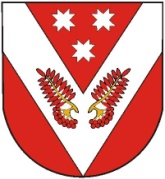 